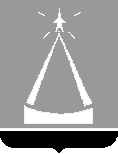 ГЛАВА  ГОРОДСКОГО  ОКРУГА  ЛЫТКАРИНО  
МОСКОВСКОЙ  ОБЛАСТИПОСТАНОВЛЕНИЕ_21.06.2022_№ __374-п___ г.о. ЛыткариноО внесении изменений в муниципальную программу«Социальная защита населения» на 2020-2024 годыВ соответствии со статьей 179 Бюджетного кодекса Российской Федерации, с решением Совета депутатов городского округа Лыткарино                        от 26.05.2022 № 219/28 «О внесении изменений и дополнений в Решение Совета депутатов городского округа Лыткарино «Об утверждении бюджета городского округа Лыткарино на 2022 год и на плановый период 2023 и 2024 годов», руководствуясь Положением о муниципальных программах городского округа Лыткарино, утверждённым постановлением главы городского округа  Лыткарино от 02.11.2020 № 548-п, с учётом заключения Контрольно-счётной палаты городского округа Лыткарино Московской области по результатам проведения финансово-экономической экспертизы от 03.06.2022 № 44,  
поcтановляю:1. Внести изменения в муниципальную программу «Социальная защита населения» на 2020-2024 годы, утверждённую постановлением главы городского округа Лыткарино от 31.10.2019 № 833-п, (прилагаются).2. Заместителю главы Администрации городского округа Лыткарино               Е.В. Забойкину обеспечить опубликование настоящего постановления                         в установленном порядке и размещение на официальном сайте городского округа Лыткарино в сети «Интернет».3. Контроль за исполнением настоящего постановления возложить                        на заместителя главы Администрации городского округа Лыткарино                       Е.В. Забойкина.                                                                                                                   К.А. КравцовПриложениек постановлению главы 
городского округа Лыткариноот 21.06.2022 № _374-п__Изменения в муниципальную программу «Социальная защита населения» на 2020-2024 годы 1. Паспорт муниципальной программы «Социальная защита населения» изложить в следующей редакции:2. Паспорт подпрограммы III «Развитие системы отдыха и оздоровления детей» изложить в следующей редакции:3. Перечень мероприятий подпрограммы III «Развитие системы отдыха и оздоровления детей» муниципальной программы муниципального образования «Социальная защита населения» на 2020-2024 годы изложить в следующей редакции:Координатор муниципальной программыЗаместитель главы Администрации городского округа Лыткарино Е.В. ЗабойкинЗаместитель главы Администрации городского округа Лыткарино Е.В. ЗабойкинЗаместитель главы Администрации городского округа Лыткарино Е.В. ЗабойкинЗаместитель главы Администрации городского округа Лыткарино Е.В. ЗабойкинЗаместитель главы Администрации городского округа Лыткарино Е.В. ЗабойкинЗаместитель главы Администрации городского округа Лыткарино Е.В. ЗабойкинМуниципальный заказчик муниципальной программыАдминистрация городского округа ЛыткариноАдминистрация городского округа ЛыткариноАдминистрация городского округа ЛыткариноАдминистрация городского округа ЛыткариноАдминистрация городского округа ЛыткариноАдминистрация городского округа ЛыткариноЦели муниципальной программы- Предоставление гражданам субсидий по оплате жилого помещения и коммунальных услуг.- Повышение эффективности муниципальной службы муниципального образования «Город Лыткарино Московской области».- Повышение уровня жизни и поддержка населения городского округа Лыткарино.- Создание условий для безбарьерного доступа инвалидов и других маломобильных групп населения городского округа Лыткарино к объектам социальной и бытовой инфраструктуры, а также социальная интеграция лиц с ограниченными возможностями в обществе, повышение уровня и качества жизни данной категории населения городского округа.- Создание в дошкольных образовательных, общеобразовательных организациях, организациях дополнительного образования детей (в том числе в организациях, осуществляющих образовательную деятельность по адаптированным основным общеобразовательным программам) условий для получения детьми-инвалидами качественного образования.- Создание условий для реализации полномочий органов местного самоуправления;- Достижение устойчивых темпов экономического роста, обеспечивающих повышение уровня жизни населения городского округа Лыткарино.- Совершенствование и развитие системы отдыха и оздоровления детей и подростков города;- Поддержка социально ориентированных некоммерческих организаций на территории городского округа Лыткарино (далее – СО НКО).- Предоставление гражданам субсидий по оплате жилого помещения и коммунальных услуг.- Повышение эффективности муниципальной службы муниципального образования «Город Лыткарино Московской области».- Повышение уровня жизни и поддержка населения городского округа Лыткарино.- Создание условий для безбарьерного доступа инвалидов и других маломобильных групп населения городского округа Лыткарино к объектам социальной и бытовой инфраструктуры, а также социальная интеграция лиц с ограниченными возможностями в обществе, повышение уровня и качества жизни данной категории населения городского округа.- Создание в дошкольных образовательных, общеобразовательных организациях, организациях дополнительного образования детей (в том числе в организациях, осуществляющих образовательную деятельность по адаптированным основным общеобразовательным программам) условий для получения детьми-инвалидами качественного образования.- Создание условий для реализации полномочий органов местного самоуправления;- Достижение устойчивых темпов экономического роста, обеспечивающих повышение уровня жизни населения городского округа Лыткарино.- Совершенствование и развитие системы отдыха и оздоровления детей и подростков города;- Поддержка социально ориентированных некоммерческих организаций на территории городского округа Лыткарино (далее – СО НКО).- Предоставление гражданам субсидий по оплате жилого помещения и коммунальных услуг.- Повышение эффективности муниципальной службы муниципального образования «Город Лыткарино Московской области».- Повышение уровня жизни и поддержка населения городского округа Лыткарино.- Создание условий для безбарьерного доступа инвалидов и других маломобильных групп населения городского округа Лыткарино к объектам социальной и бытовой инфраструктуры, а также социальная интеграция лиц с ограниченными возможностями в обществе, повышение уровня и качества жизни данной категории населения городского округа.- Создание в дошкольных образовательных, общеобразовательных организациях, организациях дополнительного образования детей (в том числе в организациях, осуществляющих образовательную деятельность по адаптированным основным общеобразовательным программам) условий для получения детьми-инвалидами качественного образования.- Создание условий для реализации полномочий органов местного самоуправления;- Достижение устойчивых темпов экономического роста, обеспечивающих повышение уровня жизни населения городского округа Лыткарино.- Совершенствование и развитие системы отдыха и оздоровления детей и подростков города;- Поддержка социально ориентированных некоммерческих организаций на территории городского округа Лыткарино (далее – СО НКО).- Предоставление гражданам субсидий по оплате жилого помещения и коммунальных услуг.- Повышение эффективности муниципальной службы муниципального образования «Город Лыткарино Московской области».- Повышение уровня жизни и поддержка населения городского округа Лыткарино.- Создание условий для безбарьерного доступа инвалидов и других маломобильных групп населения городского округа Лыткарино к объектам социальной и бытовой инфраструктуры, а также социальная интеграция лиц с ограниченными возможностями в обществе, повышение уровня и качества жизни данной категории населения городского округа.- Создание в дошкольных образовательных, общеобразовательных организациях, организациях дополнительного образования детей (в том числе в организациях, осуществляющих образовательную деятельность по адаптированным основным общеобразовательным программам) условий для получения детьми-инвалидами качественного образования.- Создание условий для реализации полномочий органов местного самоуправления;- Достижение устойчивых темпов экономического роста, обеспечивающих повышение уровня жизни населения городского округа Лыткарино.- Совершенствование и развитие системы отдыха и оздоровления детей и подростков города;- Поддержка социально ориентированных некоммерческих организаций на территории городского округа Лыткарино (далее – СО НКО).- Предоставление гражданам субсидий по оплате жилого помещения и коммунальных услуг.- Повышение эффективности муниципальной службы муниципального образования «Город Лыткарино Московской области».- Повышение уровня жизни и поддержка населения городского округа Лыткарино.- Создание условий для безбарьерного доступа инвалидов и других маломобильных групп населения городского округа Лыткарино к объектам социальной и бытовой инфраструктуры, а также социальная интеграция лиц с ограниченными возможностями в обществе, повышение уровня и качества жизни данной категории населения городского округа.- Создание в дошкольных образовательных, общеобразовательных организациях, организациях дополнительного образования детей (в том числе в организациях, осуществляющих образовательную деятельность по адаптированным основным общеобразовательным программам) условий для получения детьми-инвалидами качественного образования.- Создание условий для реализации полномочий органов местного самоуправления;- Достижение устойчивых темпов экономического роста, обеспечивающих повышение уровня жизни населения городского округа Лыткарино.- Совершенствование и развитие системы отдыха и оздоровления детей и подростков города;- Поддержка социально ориентированных некоммерческих организаций на территории городского округа Лыткарино (далее – СО НКО).- Предоставление гражданам субсидий по оплате жилого помещения и коммунальных услуг.- Повышение эффективности муниципальной службы муниципального образования «Город Лыткарино Московской области».- Повышение уровня жизни и поддержка населения городского округа Лыткарино.- Создание условий для безбарьерного доступа инвалидов и других маломобильных групп населения городского округа Лыткарино к объектам социальной и бытовой инфраструктуры, а также социальная интеграция лиц с ограниченными возможностями в обществе, повышение уровня и качества жизни данной категории населения городского округа.- Создание в дошкольных образовательных, общеобразовательных организациях, организациях дополнительного образования детей (в том числе в организациях, осуществляющих образовательную деятельность по адаптированным основным общеобразовательным программам) условий для получения детьми-инвалидами качественного образования.- Создание условий для реализации полномочий органов местного самоуправления;- Достижение устойчивых темпов экономического роста, обеспечивающих повышение уровня жизни населения городского округа Лыткарино.- Совершенствование и развитие системы отдыха и оздоровления детей и подростков города;- Поддержка социально ориентированных некоммерческих организаций на территории городского округа Лыткарино (далее – СО НКО).Перечень подпрограмм1. Подпрограмма I – «Социальная поддержка граждан»2. Подпрограмма II – «Доступная среда»3. Подпрограмма III – «Развитие системы отдыха и оздоровления детей»4. Подпрограмма V – «Обеспечивающая подпрограмма»5. Подпрограмма VIII – «Развитие трудовых ресурсов охраны труда»6. Подпрограмма IX – «Развитие и поддержка социально ориентированных некоммерческих организаций» 1. Подпрограмма I – «Социальная поддержка граждан»2. Подпрограмма II – «Доступная среда»3. Подпрограмма III – «Развитие системы отдыха и оздоровления детей»4. Подпрограмма V – «Обеспечивающая подпрограмма»5. Подпрограмма VIII – «Развитие трудовых ресурсов охраны труда»6. Подпрограмма IX – «Развитие и поддержка социально ориентированных некоммерческих организаций» 1. Подпрограмма I – «Социальная поддержка граждан»2. Подпрограмма II – «Доступная среда»3. Подпрограмма III – «Развитие системы отдыха и оздоровления детей»4. Подпрограмма V – «Обеспечивающая подпрограмма»5. Подпрограмма VIII – «Развитие трудовых ресурсов охраны труда»6. Подпрограмма IX – «Развитие и поддержка социально ориентированных некоммерческих организаций» 1. Подпрограмма I – «Социальная поддержка граждан»2. Подпрограмма II – «Доступная среда»3. Подпрограмма III – «Развитие системы отдыха и оздоровления детей»4. Подпрограмма V – «Обеспечивающая подпрограмма»5. Подпрограмма VIII – «Развитие трудовых ресурсов охраны труда»6. Подпрограмма IX – «Развитие и поддержка социально ориентированных некоммерческих организаций» 1. Подпрограмма I – «Социальная поддержка граждан»2. Подпрограмма II – «Доступная среда»3. Подпрограмма III – «Развитие системы отдыха и оздоровления детей»4. Подпрограмма V – «Обеспечивающая подпрограмма»5. Подпрограмма VIII – «Развитие трудовых ресурсов охраны труда»6. Подпрограмма IX – «Развитие и поддержка социально ориентированных некоммерческих организаций» 1. Подпрограмма I – «Социальная поддержка граждан»2. Подпрограмма II – «Доступная среда»3. Подпрограмма III – «Развитие системы отдыха и оздоровления детей»4. Подпрограмма V – «Обеспечивающая подпрограмма»5. Подпрограмма VIII – «Развитие трудовых ресурсов охраны труда»6. Подпрограмма IX – «Развитие и поддержка социально ориентированных некоммерческих организаций» Источники финансирования муниципальной программы, в том числе по годам:Расходы  (тыс. рублей)Расходы  (тыс. рублей)Расходы  (тыс. рублей)Расходы  (тыс. рублей)Расходы  (тыс. рублей)Расходы  (тыс. рублей)Источники финансирования муниципальной программы, в том числе по годам:Всего2020 год2021 год2022 год2023 год2024 годСредства бюджета Московской области122 962,822 963,024 481,423 560,024 213,027 673,4Средства федерального бюджета000000Средства бюджета городского округа58 524,114 519,810 288,411 245111 150,211 392,6Внебюджетные источники000000Всего, в том числе по годам181 486,937 482,834 769,834 805,135 363,239 066,0Координатор подпрограммыЗаместитель главы Администрации городского округа Лыткарино Е.В. ЗабойкинЗаместитель главы Администрации городского округа Лыткарино Е.В. ЗабойкинЗаместитель главы Администрации городского округа Лыткарино Е.В. ЗабойкинЗаместитель главы Администрации городского округа Лыткарино Е.В. ЗабойкинЗаместитель главы Администрации городского округа Лыткарино Е.В. ЗабойкинЗаместитель главы Администрации городского округа Лыткарино Е.В. ЗабойкинМуниципальный заказчик муниципальной подпрограммыАдминистрация городского округа ЛыткариноАдминистрация городского округа ЛыткариноАдминистрация городского округа ЛыткариноАдминистрация городского округа ЛыткариноАдминистрация городского округа ЛыткариноАдминистрация городского округа ЛыткариноЦели подпрограммыСовершенствование и развитие системы отдыха и оздоровления детей и подростков городаСовершенствование и развитие системы отдыха и оздоровления детей и подростков городаСовершенствование и развитие системы отдыха и оздоровления детей и подростков городаСовершенствование и развитие системы отдыха и оздоровления детей и подростков городаСовершенствование и развитие системы отдыха и оздоровления детей и подростков городаСовершенствование и развитие системы отдыха и оздоровления детей и подростков городаПодпрограмма«Развитие системы отдыха и оздоровления детей»«Развитие системы отдыха и оздоровления детей»«Развитие системы отдыха и оздоровления детей»«Развитие системы отдыха и оздоровления детей»«Развитие системы отдыха и оздоровления детей»«Развитие системы отдыха и оздоровления детей»Сроки реализации подпрограммы2020-2024 годы2020-2024 годы2020-2024 годы2020-2024 годы2020-2024 годы2020-2024 годыИсточники финансирования подпрограммы, в том числе по годам:Расходы  (тыс. рублей)Расходы  (тыс. рублей)Расходы  (тыс. рублей)Расходы  (тыс. рублей)Расходы  (тыс. рублей)Расходы  (тыс. рублей)Источники финансирования подпрограммы, в том числе по годам:Всего2020 год2021 год2022 год2023 год2024 годВСЕГО  РАСХОДОВ21 873,82 410,94 887,04 921,94 827,04 827,0Средства бюджета Московской области12 306,01 358,02 716,02 744,02 744,02 744,0Средства бюджета городского округа Лыткарино9 567,81 052,92 171,02 177,92 083,02 083,0№ п/пМероприятие ПодпрограммыСроки исполнения мероприятияИсточники финансированияВсего
(тыс. руб.)Объем финансирования по годам (тыс. руб.)Объем финансирования по годам (тыс. руб.)Объем финансирования по годам (тыс. руб.)Объем финансирования по годам (тыс. руб.)Объем финансирования по годам (тыс. руб.)Ответственный за выполнение мероприятия Подпрограммы Результаты выполнения мероприятия Подпрограммы№ п/пМероприятие ПодпрограммыСроки исполнения мероприятияИсточники финансированияВсего
(тыс. руб.)2020 год2021 год2022 год2023 год2024годОтветственный за выполнение мероприятия Подпрограммы Результаты выполнения мероприятия Подпрограммы1234567891011121.Основное мероприятие 05. Мероприятия по организации отдыха детей в каникулярное время, проводимые муниципальными образованиями Московской области2020 - 2024Итого21 873,82 410,94 887,04 921,94 827,04 827,0Администрация городского округа Лыткарино, Управление образованияг. Лыткарино,МКУ «Комитет по делам культуры,  молодёжи, спорта и туризма г.Лыткарино»Увеличение числа детей отдыхом и оздоровлением детей в возрасте от 7 до 15 лет, находящихся в трудной жизненной ситуации, подлежащих оздоровлению. Увеличение число детей, находящихся в трудной жизненной ситуации, охваченных отдыхом и оздоровлением, в общей численности детей в возрасте от 7 до 15 лет, находящихся в трудной жизненной ситуации, подлежащих оздоровлению1.Основное мероприятие 05. Мероприятия по организации отдыха детей в каникулярное время, проводимые муниципальными образованиями Московской области2020 - 2024Средства бюджета Московской области12 306,01 358,02 716,02 744,02 744,02 744,0Администрация городского округа Лыткарино, Управление образованияг. Лыткарино,МКУ «Комитет по делам культуры,  молодёжи, спорта и туризма г.Лыткарино»Увеличение числа детей отдыхом и оздоровлением детей в возрасте от 7 до 15 лет, находящихся в трудной жизненной ситуации, подлежащих оздоровлению. Увеличение число детей, находящихся в трудной жизненной ситуации, охваченных отдыхом и оздоровлением, в общей численности детей в возрасте от 7 до 15 лет, находящихся в трудной жизненной ситуации, подлежащих оздоровлению1.Основное мероприятие 05. Мероприятия по организации отдыха детей в каникулярное время, проводимые муниципальными образованиями Московской области2020 - 2024Средства бюджета городского округа9 567,81 052,92 171,02 177,92 083,02 083,0Администрация городского округа Лыткарино, Управление образованияг. Лыткарино,МКУ «Комитет по делам культуры,  молодёжи, спорта и туризма г.Лыткарино»Увеличение числа детей отдыхом и оздоровлением детей в возрасте от 7 до 15 лет, находящихся в трудной жизненной ситуации, подлежащих оздоровлению. Увеличение число детей, находящихся в трудной жизненной ситуации, охваченных отдыхом и оздоровлением, в общей численности детей в возрасте от 7 до 15 лет, находящихся в трудной жизненной ситуации, подлежащих оздоровлению1.1Мероприятие 05.01. Мероприятия по организации отдыха детей в каникулярное время2020 - 2024Итого18 631,52 398,31 729,34 849,94 827,04 827,0Администрация городского округа Лыткарино, Управление образованияг. Лыткарино, МКУ «Комитет по делам культуры, молодёжи, спорта и туризма г.Лыткарино»Увеличение числа детей отдыхом и оздоровлением детей в возрасте от 7 до 15 лет, находящихся в трудной жизненной ситуации, подлежащих оздоровлению. Увеличение число детей, находящихся в трудной жизненной ситуации, охваченных отдыхом и оздоровлением, в общей численности детей в возрасте от 7 до 15 лет, находящихся в трудной жизненной ситуации, подлежащих оздоровлению1.1Мероприятие 05.01. Мероприятия по организации отдыха детей в каникулярное время2020 - 2024Средства бюджета Московской области10 149,11 358,0559,12 744,02 744,02 744,0Администрация городского округа Лыткарино, Управление образованияг. Лыткарино, МКУ «Комитет по делам культуры, молодёжи, спорта и туризма г.Лыткарино»Увеличение числа детей отдыхом и оздоровлением детей в возрасте от 7 до 15 лет, находящихся в трудной жизненной ситуации, подлежащих оздоровлению. Увеличение число детей, находящихся в трудной жизненной ситуации, охваченных отдыхом и оздоровлением, в общей численности детей в возрасте от 7 до 15 лет, находящихся в трудной жизненной ситуации, подлежащих оздоровлению1.1Мероприятие 05.01. Мероприятия по организации отдыха детей в каникулярное время2020 - 2024Средства бюджета городского округа8 482,41 040,31 170,22 105,92 083,02 083,0Администрация городского округа Лыткарино, Управление образованияг. Лыткарино, МКУ «Комитет по делам культуры, молодёжи, спорта и туризма г.Лыткарино»Увеличение числа детей отдыхом и оздоровлением детей в возрасте от 7 до 15 лет, находящихся в трудной жизненной ситуации, подлежащих оздоровлению. Увеличение число детей, находящихся в трудной жизненной ситуации, охваченных отдыхом и оздоровлением, в общей численности детей в возрасте от 7 до 15 лет, находящихся в трудной жизненной ситуации, подлежащих оздоровлению1.1.1Организация отдыха учащихся  общеобразовательных учреждений  г.о. Лыткарино, достигших высоких результатов в урочной и внеурочной деятельности2020 - 2024Средства бюджета Московской области3 173,11 276,7504,4464,0464,0464,0Управление образованияг. ЛыткариноУвеличение числа детей отдыхом и оздоровлением детей в возрасте от 7 до 15 лет, находящихся в трудной жизненной ситуации, подлежащих оздоровлению. Увеличение число детей, находящихся в трудной жизненной ситуации, охваченных отдыхом и оздоровлением, в общей численности детей в возрасте от 7 до 15 лет, находящихся в трудной жизненной ситуации, подлежащих оздоровлению1.1.1Организация отдыха учащихся  общеобразовательных учреждений  г.о. Лыткарино, достигших высоких результатов в урочной и внеурочной деятельности2020 - 2024Средства бюджета городского округа4 118,8959,0831,8728,0800,0800,0Управление образованияг. ЛыткариноУвеличение числа детей отдыхом и оздоровлением детей в возрасте от 7 до 15 лет, находящихся в трудной жизненной ситуации, подлежащих оздоровлению. Увеличение число детей, находящихся в трудной жизненной ситуации, охваченных отдыхом и оздоровлением, в общей численности детей в возрасте от 7 до 15 лет, находящихся в трудной жизненной ситуации, подлежащих оздоровлению1.1.2Компенсация стоимости путёвок в организации отдыха детей и их оздоровления                            2020 - 2024Средства бюджета Московской области136,081,354,7000Администрация городского округа Лыткарино, МКУ «Комитет по делам культуры,  молодёжи, спорта и туризма г.Лыткарино»1.1.2Компенсация стоимости путёвок в организации отдыха детей и их оздоровления                            2020 - 2024Средства бюджета городского округа1 306,681,3338,4310,9288,0288,0Администрация городского округа Лыткарино, МКУ «Комитет по делам культуры,  молодёжи, спорта и туризма г.Лыткарино»1.1.3Организация отдыха детей и подростков в лагерях с дневным пребыванием на базе школ города2022-2024Средства бюджета Московской области1 620,000540,0540,0540,0Управление образованияг. Лыткарино1.1.3Организация отдыха детей и подростков в лагерях с дневным пребыванием на базе школ города2022-2024Средства бюджета городского округа 2 697,000947,0875,0875,0Управление образованияг. Лыткарино1.1.4Обеспечение бесплатными путевками в организации отдыха детей и их оздоровления детей, находящихся в трудной жизненной ситуации, детей-инвалидов, а также бесплатным проездом на междугородном транспорте к месту нахождения санаторно-курортной организации и организации отдыха детей и их оздоровления и обратно2022-2024Средства бюджета Московской области5 220,0001 740,01 740,01 740,0Администрация городского округа Лыткарино1.1.4Обеспечение бесплатными путевками в организации отдыха детей и их оздоровления детей, находящихся в трудной жизненной ситуации, детей-инвалидов, а также бесплатным проездом на междугородном транспорте к месту нахождения санаторно-курортной организации и организации отдыха детей и их оздоровления и обратно2022-2024Средства бюджета городского округа360,000120,0120,0120,0МКУ «Комитет по делам культуры,  молодёжи, спорта и туризма г.Лыткарино»1.2Мероприятие 05.02. Обеспечение бесплатными путевками в организации отдыха детей и их оздоровления детей, находящихся в трудной жизненной ситуации, детей-инвалидов, а также бесплатным проездом на междугородном транспорте к месту нахождения санаторно-курортной организации и организации отдыха детей и их оздоровления и обратно2020 - 2021Итого1 732,712,61 720,1000Администрация городского округа Лыткарино,МКУ «Комитет по делам культуры,  молодёжи, спорта и туризма г.Лыткарино»1.2Мероприятие 05.02. Обеспечение бесплатными путевками в организации отдыха детей и их оздоровления детей, находящихся в трудной жизненной ситуации, детей-инвалидов, а также бесплатным проездом на междугородном транспорте к месту нахождения санаторно-курортной организации и организации отдыха детей и их оздоровления и обратно2020 - 2021Средства бюджета Московской области1 619,301 619,3000Администрация городского округа Лыткарино,МКУ «Комитет по делам культуры,  молодёжи, спорта и туризма г.Лыткарино»1.2Мероприятие 05.02. Обеспечение бесплатными путевками в организации отдыха детей и их оздоровления детей, находящихся в трудной жизненной ситуации, детей-инвалидов, а также бесплатным проездом на междугородном транспорте к месту нахождения санаторно-курортной организации и организации отдыха детей и их оздоровления и обратно2020 - 2021Средства бюджета городского округа113,412,6100,8000Администрация городского округа Лыткарино,МКУ «Комитет по делам культуры,  молодёжи, спорта и туризма г.Лыткарино»1.2.1Обеспечение бесплатными путевками в организации отдыха детей и их оздоровления детей, находящихся в трудной жизненной ситуации, детей-инвалидов2020 - 2021Средства бюджета Московской области1 619,301 619,3000Администрация городского округа Лыткарино1.2.1Обеспечение бесплатными путевками в организации отдыха детей и их оздоровления детей, находящихся в трудной жизненной ситуации, детей-инвалидов2020 - 2021Средства бюджета городского округа000000Администрация городского округа Лыткарино1.2.2Обеспечение бесплатным проездом на междугородном транспорте к месту нахождения санаторно-курортной организации и организации отдыха детей и их оздоровления и обратно2020 - 2021Средства бюджета Московской области000000МКУ «Комитет по делам культуры,  молодёжи, спорта и туризма г.Лыткарино»1.2.2Обеспечение бесплатным проездом на междугородном транспорте к месту нахождения санаторно-курортной организации и организации отдыха детей и их оздоровления и обратно2020 - 2021Средства бюджета городского округа113,412,6100,8000МКУ «Комитет по делам культуры,  молодёжи, спорта и туризма г.Лыткарино»1.3Мероприятие 05.03. Компенсация стоимости путевок для детей из многодетных семей, детей-инвалидов и сопровождающего их лица, иных категорий лиц из числа детей, находящихся в трудной жизненной ситуации, 50-процентная компенсация стоимости путевок организациям и индивидуальным предпринимателям, состоящим на учете в налоговых органах по Московской области2020 - 2024Итого0000001.3Мероприятие 05.03. Компенсация стоимости путевок для детей из многодетных семей, детей-инвалидов и сопровождающего их лица, иных категорий лиц из числа детей, находящихся в трудной жизненной ситуации, 50-процентная компенсация стоимости путевок организациям и индивидуальным предпринимателям, состоящим на учете в налоговых органах по Московской области2020 - 2024Средства бюджета Московской области0000001.3Мероприятие 05.03. Компенсация стоимости путевок для детей из многодетных семей, детей-инвалидов и сопровождающего их лица, иных категорий лиц из числа детей, находящихся в трудной жизненной ситуации, 50-процентная компенсация стоимости путевок организациям и индивидуальным предпринимателям, состоящим на учете в налоговых органах по Московской области2020 - 2024Средства бюджета городского округа0000001.4Мероприятие 05.04. Осуществление в пределах своих полномочий мероприятий по обеспечению организации отдыха детей в каникулярное время, включая мероприятия по обеспечению безопасности их жизни и здоровья2020 - 2022Итого1 509,601 437,672,000Управление образованияг. Лыткарино1.4Мероприятие 05.04. Осуществление в пределах своих полномочий мероприятий по обеспечению организации отдыха детей в каникулярное время, включая мероприятия по обеспечению безопасности их жизни и здоровья2020 - 2022Средства бюджета Московской области537,60537,6000Управление образованияг. Лыткарино1.4Мероприятие 05.04. Осуществление в пределах своих полномочий мероприятий по обеспечению организации отдыха детей в каникулярное время, включая мероприятия по обеспечению безопасности их жизни и здоровья2020 - 2022Средства бюджета городского округа972,00900,072,000Управление образованияг. Лыткарино1.4.1Организация отдыха детей и подростков в лагерях с дневным пребыванием на базе школ города2020 - 2021Средства бюджета Московской области537,60537,6000Управление образованияг. Лыткарино1.4.1Организация отдыха детей и подростков в лагерях с дневным пребыванием на базе школ города2020 - 2021Средства бюджета городского округа834,90834,9000Управление образованияг. Лыткарино1.4.2Частичная компенсация стоимости путевок в организации отдыха детей и их оздоровления2020-2021Средства бюджета Московской области000000Администрация городского округа Лыткарино1.4.2Частичная компенсация стоимости путевок в организации отдыха детей и их оздоровления2020-2021Средства бюджета городского округа65,1065,1000Администрация городского округа Лыткарино1.4.3Организация отдыха учащихся  общеобразовательных учреждений  г.о. Лыткарино, достигших высоких результатов в урочной и внеурочной деятельности2020-2022Средства бюджета Московской области000000Управление образованияг. Лыткарино1.4.3Организация отдыха учащихся  общеобразовательных учреждений  г.о. Лыткарино, достигших высоких результатов в урочной и внеурочной деятельности2020-2022Средства бюджета городского округа72,00072,000Управление образованияг. Лыткарино1.5Мероприятие 05.05. Расходы на обеспечение деятельности (оказание услуг) муниципальных учреждений - отдых и оздоровление детей 2020 - 2024Итого0000001.5Мероприятие 05.05. Расходы на обеспечение деятельности (оказание услуг) муниципальных учреждений - отдых и оздоровление детей 2020 - 2024Средства бюджета Московской области0000001.5Мероприятие 05.05. Расходы на обеспечение деятельности (оказание услуг) муниципальных учреждений - отдых и оздоровление детей 2020 - 2024Средства бюджета городского округа000000ИТОГО по подпрограмме IIIИТОГО по подпрограмме III2020 - 2024Средства бюджета Московской области12 306,01 358,02 716,02 744,02 744,02 744,0ИТОГО по подпрограмме IIIИТОГО по подпрограмме III2020 - 2024Средства бюджета городского округа9 567,81 052,92 171,02 177,92 083,02 083,0